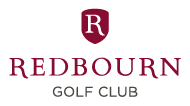 REDBOURN GOLF CLUB LADIES OPEN 2019Wednesday 11th September 201918 Hole Stableford Competition Teams of 4  Full handicap   –   Handicap limit 36FORMAT: 4 Ball -  (best 2 scores to count on all Par 4 & Par 5 holes  & best 3 scores on Par 3’s)ENTRY FEE:  Team of 4 players £152   (non-refundable after draw) Refreshments on arrival,  Charity tombola,  Halfway House,Two Course Summer Buffet,  Prizes  &  Voucher for a return round of golf.ENTRY FORMS: Please send completed form and fees to:                 FAO Paula Craddock, Redbourn Golf Club (Ladies Open),                       Kinsbourne Green Lane, Redbourn, Hertfordshire, AL3 7QA                CHEQUES payable to Redbourn Golf Club Ladies Section.BANK TRANSFERS (please state your name in the details)SORT CODE 30-97-25 ACCOUNT NUMBER 01863835CONTACT DETAILS:  Phone: 07976 872 217        Email: paula.craddock@btinternet.comCLOSING DATE:  Wednesday 21st  August 2019, Not open to members of Redbourn Golf Club.  Handicap certificates required. Buggies allowed only in the case of a medical condition.Change of clothes optional.REDBOURN GOLF CLUB LADIES OPEN ENTRY FORM – 11th September 2019NAME:NAME:H/CCLUB:CLUB:NAME:NAME:H/CCLUB:CLUB:NAME:NAME:H/CCLUB:CLUB:NAME:NAME:H/CCLUB:CLUB:CONTACT NAMEEMAIL:EMAIL:EMAIL:TELEPHONE: